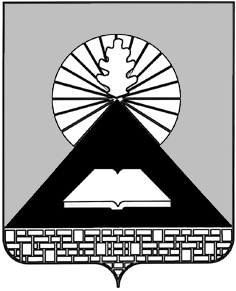 Российская ФедерацияРостовская областьПРЕДСЕДАТЕЛЬ ГОРОДСКОЙ ДУМЫ – ГЛАВА ГОРОДА НОВОШАХТИНСКАПОСТАНОВЛЕНИЕ15 июля 2021 года             	                                                                   № 14О назначении общественных обсужденийпо проекту постановления Администрации города«О предоставлении разрешения на условно разрешенный вид использования земельных участков»В соответствии со статьями 5.1, 39 Градостроительного кодекса Российской Федерации, Федеральным законом от 06.10.2003 №131-ФЗ «Об общих принципах организации местного самоуправления в Российской Федерации», руководствуясь Уставом муниципального образования «Город Новошахтинск» и решением Новошахтинской городской Думы от 08.07.2020 № 158 «Об утверждении Порядка организации и проведения публичных слушаний, общественных обсуждений по вопросам градостроительной деятельности на территории муниципального образования «Город Новошахтинск»ПОСТАНОВЛЯЮ:       1. Назначить общественные обсуждения  (инициатор общественных обсуждений – Глава Администрации города) по проекту постановления Администрации города «О предоставлении разрешения на условно разрешенный вид использования земельных участков» (далее – проект постановления) согласно приложению к настоящему постановлению. 2. Общественные обсуждения провести посредством официального сайта  Администрации города Новошахтинска в сети Интернет (далее – Сайт) (подраздел «Общественные обсуждения по проектам решений по предоставлению разрешений на условно разрешенный вид использования земельного участка или объекта капитального строительства» подраздела «Общественные обсуждения» раздела «Жителю») и разместить проект постановления на Сайте.            3. Установить срок проведения общественных обсуждений со дня оповещения жителей муниципального образования «Город Новошахтинск» о проведении общественных обсуждений до дня  официального опубликования заключения общественных обсуждений – не более одного месяца, с 16.07.2021 по 06.08.2021.             4. Поручить организацию и проведение общественных обсуждений комиссии по подготовке проекта правил землепользования и застройки муниципального образования «Город Новошахтинск» и проектов по внесению в них изменений.	5. Настоящее постановление вступает в силу со дня его подписания и подлежит официальному опубликованию и размещению на официальном сайте Администрации города  Новошахтинска в сети Интернет (в том числе в подразделе «Общественные обсуждения» раздела «Жителю»).	6. Контроль за исполнением настоящего постановления оставляю за                       собой.Председатель городской Думы –глава города Новошахтинска                                                       Ю.В. УшаневПриложение к постановлению Председателя городской Думы – главы города Новошахтинска от 15.07.2021 № 14 «О назначении общественных обсуждений по проекту постановления Администрации города «О предоставлении разрешения на условно разрешенный вид использования земельных участков»проектАДМИНИСТРАЦИЯ ГОРОДА НОВОШАХТИНСКАПОСТАНОВЛЕНИЕ__________.2021		  №______                                                г. НовошахтинскО предоставлении разрешенияна условно разрешенный вид использования земельных участков	В соответствии с Градостроительным кодексом Российской Федерации, правилами землепользования и застройки муниципального образования «Город Новошахтинск» (далее – ПЗЗ), на основании заключения о результатах  общественных обсуждений от ________ и рекомендаций комиссии по подготовке проекта правил землепользования и застройки муниципального образования «Город Новошахтинск» и проектов по внесению в них измененийПОСТАНОВЛЯЮ:	1. Предоставить ООО «ДонСвязьКонструкция» разрешение на испрашиваемый условно разрешенный вид разрешенного использования  земельных участков: «Связь» (код – 6.8) с условно разрешенным видом разрешенного использования объектов капитального строительства: «Объекты связи, радиовещания, телевидения, включая вышки сотовой связи, усилительные пункты на кабельных линиях связи (за исключением линейных объектов)» на земельные участки, расположенные в соответствии с ПЗЗ в территориальной зоне жилой застройки первого типа (Ж-1/18):	на земельный участок с кадастровым номером 61:56:0080164:400 площадью 9,0 кв. м расположенный по адресу: Российская Федерация, Ростовская область, городской округ город Новошахтинск, г. Новошахтинск, ул. Международная, земельный участок 28Б;	на земельный участок с кадастровым номером 61:56:0080175:264 площадью 9,0 кв. м расположенный по адресу: Российская Федерация, Ростовская область, городской округ город Новошахтинск,  г. Новошахтинск пер. 2-я Линия, земельный участок 32Б.	Установленный основной вид разрешенного использования земельных участков: «Коммунальное обслуживание».	2. Настоящее постановление подлежит опубликованию и размещению на официальном сайте Администрации города Новошахтинска в сети Интернет (в том числе в подразделе «Общественные обсуждения» раздела «Жителю»).   3. Контроль за исполнением настоящего постановления возложить на главного архитектора города Панфилову С.Я.Глава Администрации города				              С.А. БондаренкоПостановление вносит отдел главного архитектора Администрации города